Publicado en Almazán-Soria el 09/11/2020 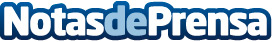 El Concurso de Pinchos Medievales se ha convertido en un clásico de la gastronomía adnamantinaDada la imposibilidad de celebrar el Concurso internacional de tapas y pinchos medievales este año, por motivo de la pandemia, los participantes de los once municipios que forman parte de la Red comparten sus experiencias, a la espera de que se pueda volver a celebrar en 2021Datos de contacto:Javier Bravo606411053Nota de prensa publicada en: https://www.notasdeprensa.es/el-concurso-de-pinchos-medievales-se-ha Categorias: Internacional Nacional Gastronomía Viaje Castilla y León Entretenimiento Restauración http://www.notasdeprensa.es